  MADONAS NOVADA PAŠVALDĪBA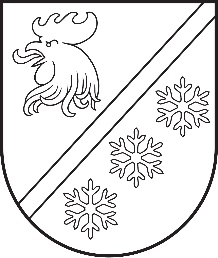 Reģ. Nr. 90000054572Saieta laukums 1, Madona, Madonas novads, LV-4801 t. 64860090, e-pasts: pasts@madona.lv ___________________________________________________________________________MADONAS NOVADA PAŠVALDĪBAS DOMESLĒMUMSMadonā2024. gada 29. februārī						        	     		        Nr. 60								                    (protokols Nr. 4, 1. p.)Par aizdevumu pamatsummas maksājumu atlikšanu 2024. gadā un grozījumiem noslēgtajos aizņēmuma līgumos par procentu maksājumu pieaugumuPamatojoties uz likuma “Par valsts budžetu 2024. gadam un budžeta ietvaru 2024., 2025. un 2026. gadam” 38. pantu (turpmāk – likums), ir iespēja atlikt 2024. gadā plānotos pamatsummas maksājumus ne vairāk kā par aizdevuma procentu maksājuma pieaugumu, kas veidojas starp 2023. gada aizdevuma procentu kopsummu un 2024. gada aizdevuma procentu kopsummu, attiecīgi precizējot aizdevuma atmaksas grafiku, ievērojot šādus nosacījumus:1) pašvaldība ir iesniegusi domes lēmumu par grozījumiem aizdevuma atmaksas grafikā līdz 2024. gada 1. martam;2) aizdevuma atlikums nav mazāks par 10 000 eiro;3) atlikušais termiņš līdz aizdevuma atmaksas beigu termiņam pārsniedz divus gadus.Finanšu nodaļa ir veikusi noslēgto aizņēmumu līgumu izvērtēšanu atbilstoši likumā noteiktajām prasībām un ir saņemts informatīvs aprēķins no Valsts kases par iespējamo kredītu pamatsummas atlikšanas apjomu. Pēc Valsts kases informatīviem aprēķiniem uz 21.02.2024. un datiem Valsts kases Aizņēmumu sistēmā, sadaļā Plānotie maksājumi. Aprēķinā ir iekļauti aizdevumi, kuri atbilst likumam un kuru plānotā aizdevuma procentu maksājuma pieauguma summa, kas veidojas starp 2023. gada aizdevuma procentu kopsummu un 2024. gada aizdevuma procentu kopsummu ir vienāda vai lielāka par 3000,00 EUR (trīs tūkstošiem eiro un 00 eiro centi). Izmainīt aizņēmumu atmaksas grafikus var 11 aizņēmumiem. Kopējā aizņēmuma summa 27 889 955,27 EUR (divdesmit septiņi miljoni, astoņi simti astoņdesmit deviņi tūkstoši, deviņi simti piecdesmit pieci eiro un 27 centi). Summa ko var atlikt ir 434 320,45 EUR (četri simti trīsdesmit četri tūkstoši, trīs simti divdesmit eiro un 45 centi). Aizņēmumu izvērtējums 1. pielikumā.Ņemot vērā iepriekš minēto un pamatojoties uz Pašvaldību likuma 10. panta pirmās daļas 17., 19. un 21. punktu, likuma “Par valsts budžetu 2024. gadam un budžeta ietvaru 2024., 2025., un 2026. gadam” 38. pantu, atklāti balsojot: PAR -  14 (Agris Lungevičs, Aigars Šķēls, Aivis Masaļskis, Andris Sakne, Artūrs Čačka, Artūrs Grandāns, Arvīds Greidiņš, Gatis Teilis, Guntis Klikučs, Iveta Peilāne, Kaspars Udrass, Sandra Maksimova, Valda Kļaviņa, Zigfrīds Gora), PRET - NAV, ATTURAS - NAV, Madonas novada pašvaldības dome NOLEMJ: 2024. gadā atlikt aizdevumu pamatsummas maksājumus, atbilstoši likuma “Par valsts budžetu 2024. gadam un budžeta ietvaru 2024., 2025. un 2026. gadam” 38. pantam par summu, kas nav lielāka par aizdevuma procentu maksājuma pieaugumu, kas veidojas starp 2023. gada aizdevuma procentu kopsummu un 2024. gada aizdevuma procentu kopsummu, šādiem aizdevumu līgumiem:Uzdot Madonas novada pašvaldības centrālās administrācijas Finanšu nodaļai līdz 2024. gada 1. martam sagatavot un iesniegt Valsts kasē iesniegumu aizdevumu pamatsummas atlikšanai 2024. gadā, lēmuma 1. punktā minētajiem aizdevumiem.Domes lēmumu nosūtīt Valsts kasei līgumu grozījumu sagatavošanai.Lēmuma izpildi kontrolē pašvaldības izpilddirektors.             Domes priekšsēdētājs					             A. Lungevičs	Ankrava 29374376Nr.p.k.Aizņēmuma līgumsTrančes numursLīguma noslēgšanas datumsNeatmaksātās pamatsummas atlikumsPlānotais maksājums 2024.g21.02.2024. Valsts kases aprēķins1A2/1/20/37P-28/202010.02.2020.482 950,0029 720,00          6 515,81 2A2/1/20/609P-281/202031.08.2020.2 310 093,00137 916,00        46 217,11 3A2/1/20/625P-292/202007.09.2020.335 546,2729 928,44            563,97 4A2/1/20/812P-452/202011.11.2020.1 100 988,0064 764,00        14 881,63 5A2/1/20/901P-505/202018.12.2020.736 576,0043 328,00          8 636,53 6A2/1/21/420P-297/202122.07.2021.1 317 955,0038 188,00        35 148,47 7A2/1/21/53P-31/202125.02.2021.1 487 704,0079 414,00        23 028,87 8A2/1/21/531P-392/202110.09.2021.725 486,0020 981,00        14 248,10 9A2/1/21/77P-39/202117.03.2021.1 420 004,0075 804,00        25 332,66 10A2/1/22/26PP-3/202218.02.2022.802 568,0061 736,00        10 836,49 11A2/1/22/27PP-4/202218.02.2022.17 170 085,00808 004,00      248 910,81 Kopā:27 889 955,271 389 783,440,45 